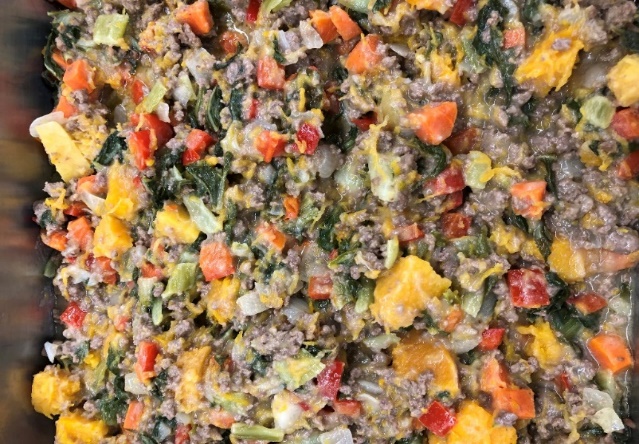 Prep Time: 30 minutes				 Serving per Recipe: 6Cooking Time: 36 minutes			 	 Serving Size: 6.00 oz.Amount      		Ingredient		   	Preparation1 tsp.		 	Canola oil			ready to use, to cook ingredients13.28 oz.		Beef (80/20) ground		ready to use 5/8 c.			White onion, medium	peel, small dice2 1/8 c.		Choy sum/Bok choy 	remove root end, medium dice, par cook3/8 c.			Carrot, large			wash, peel, medium dice, par cook3/8 c.			Red bell pepper		remove stem/seed, medium dice 1 c.			Mashed potatoes		peel, large dice, cook, mash1 3/4 c. 		Kabocha squash		peel, remove seed, par cooked, large diceto taste		Salt and pepper		table-iodized salt, ground pepperProcedures-Place cut kabocha and potato in separate pots and steam or simmer in water until fork tender with (CCP) internal temperature of 135 F/57 C or higher for 15 seconds.Remove fork tender squash and potato from steamer or water and place in separate mixing bowls then mash until coarse texture. Reserve in the bowls on the side.Heat skillet pan at medium heat with oil and cook ground beef 6 minutes then add onions and continue the cooking process until both are cooked thoroughly. Add choy sum and all other vegetables and cook ingredients until tender and (CCP) internal temperature is 155º F/68º C for 15 seconds.Turn skillet pan heat down to low and add reserved mashed potatoes and squash then stir the mixture together with a wooden spoon until incorporated. Season to taste with salt and pepper.Turn heat off and place mixture into serving dish.Note: (CCP) stands for Critical Control Point. 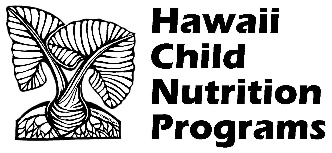 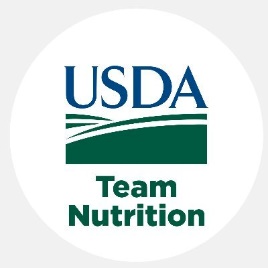 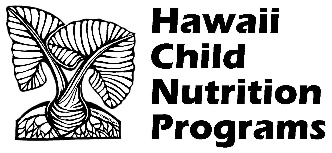 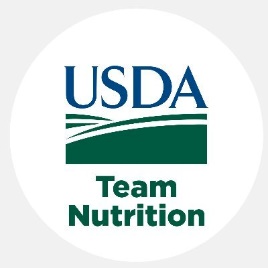 